Рег. №________                                                                              Заведующему МАДОУ «Ивановский  д/с  общеразвивающего вида «Буратино»от «_____» «__________» 20________г.                                                     М.А. Голомазовой_____________________  __________                                                           (ФИО)                  (подпись)                                                                         ____________________________                                           __________________________________     (должность лица принявшего заявление)                           Ф.И.О. родителя, (законного представителя) _____________________________________                                                                                                                  (проживающего по адресу фактически)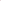 ________________________________________________________________________________________________________________(место регистрации (адрес по прописке))Паспорт выдан «_____» «_____» _______г._____________________________________ сведения о документе, подтверждающем статус законного представителя ребёнка (№, серия, дата выдачи, кем выдан)_____________________________________ контактный телефон:_____________________________________электронная почта:ЗАЯВЛЕНИЕПрошу зачислить в МАДОУ  «Ивановский д/с общеразвивающего вида «Буратино»    с  «____»  «_______________» 20___ года.моего сына (дочь) _______________________________________________________________________________________                                                                     (фамилия, имя, ребёнка, дата рождения)______________________________________________________________________________________ (место рождения)проживающего по адресу_________________________________________________________________________________,(адрес фактического проживания ребенка)Ф.И.О. матери_______________________________________________________________________________Адрес места жительства матери:_______________________________________________________________________________рФИО отца ребенка:___________________________________________________________________________Адрес местожительства отца:____________________________________________________________________Контактный телефон______________________________________________________________Разрешаю забирать ребёнка из детского сада следующим людям:1._____________________________________________________________________________________                                                                    Ф.И.О. – степень родства 2._____________________________________________________________________________________                                                                    Ф.И.О. – степень родства3._____________________________________________________________________________________                                                               Ф.И.О. – степень родстваДата «____» « _______» 20____г                                                                                 ____________________________(Подпись/расшифровка подписи)Настоящим заявляю, что в соответствии с частью 2 статьи 55 ФЗ от 29.12.2012 г № 273-ФЗ «Об образовании в РФ» и приказо Министерства просвещения РФ от 15 мая 2020 г № 236 «Об утверждении Порядка риема на обучение по образовательным программадошкольного образования, приказом Министерства просвещения РФ от 04 октября 2021 г №686 «О внесении изменений в приказы Министерства просвещения РФ от 15 мая 2020 г № 236 «Об утверждении порядка приема на обучение по образовательным программа дошкольного образования» и от 08.09.2020 г №471 «О внесении изменений в Порядок приема на обучение по образовательным программам дошкольного образования, приказом Министерства просвещения РФ от 08.октября 2021 г № 707 «О внесении изменений в приказМинистерства просвещения РФ от 02 сентября 2020 г № 458 «Об утверждении Порядка приема на обучение по образовательным программам общего образования» ознакомлен (на):- с действующим распорядительным актом Администрации г.о. Ступино МО о закреплении образовательных учреждений за конкретными территориями г.о. Ступино; образовательной программой ДОУ, размещенными на сайте образовательного учреждения, другими документами, регламентирующми организацию и осуществление образовательной деятельности  в МАДОУ «Ивановский детский сад общеразвивающего вида «Буратино» права и обязанности всех участников образовательных отношений (воспитанников, родителей педагогов);-  Уставом МАДОУ,  Лицензией на осуществление образовательной деятельности, основной  образовательной программой дошкольного образования, другими документами, регламентирующими организацию и осуществление образовательной деятельности, права и обязанности воспитанников.Согласен на проведение диагностики в рамках образовательной программы МАДОУ «Ивановский детский сад общеразвивающего вида «Буратино»Подтверждаю свое согласие на обработку персональных данныхРуководствуясь статьями 14, 44 Федерального закона от 29.12.2012 № 273-ФЗ «Об образовании в Российской Федерации», даю согласие на обучение и воспитание моего несовершеннолетнего ребёнка на ________________________________языке.                (язык обучения - русский)     О ПОТРЕБНОСТИ В ОБУЧЕНИИ РЕБЕНКА ПО АДАПТИРОВАННОЙ ПРОГРАММЕ ДОШКОЛЬНОГО ОБРАЗОВАНИЯ И В СОЗДАНИИ СПЕЦИАЛЬНЫХ УСЛОВИЙ ДЛЯ ОРГАНИЗАЦИИ ОБУЧЕНИЯ И ВОСПИТАНИЯ РЕБЕНКА – ИНВАЛИДА В СООТВЕТСТВИИ С ИНДИВИДУАЛЬНОЙ ПРОГРАММОЙ РЕАБИЛИТАЦИИ ИНВАЛИДА (ПРИ НАЛИЧИИ)________________________________________________________________________                                                                                                                                      Дата «____» « _______» 20____г                                                                                 ____________________________(Подпись/расшифровка подписи)К заявлению прилагаю документы:- копия свидетельства о рождении ребенка- копия паспорта родителей (законных представителей)- документ, подтверждающий регистрацию ребенка- СНИЛС ребенка, родителей - документы, подтверждающие право на льготы за содержание ребенка в ДОУ (при их наличии)                                                                                                                                                  Дата «____» « _______» 20____г                                                                                 ____________________________(Подпись/расшифровка подписи)